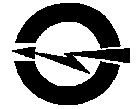 ПУБЛИЧНОЕ  АКЦИОНЕРНОЕ ОБЩЕСТВО«ВОЛГОГРАДОБЛЭЛЕКТРО»(ПАО ВОЭ). Волгоград,  ул. Шопена, д. 13. Тел.: 48-14-21, факс: 48-14-22, электронная почта: voe@voel.ru № р/с 40702810111020101044 Волгоградское ОСБ №8621  ПАО Сбербанк, к/с 30101810100000000647, БИК 041806647, ИНН/КПП 3443029580/345250001, ОГРН 1023402971272ИЗВЕЩЕНИЕо проведении запроса котировок по выбору поставщика на право заключения договора на техническое обслуживание систем охранно - пожарной сигнализации, оповещения людей о пожаре, порошкового пожаротушения  на объектах ПАО «Волгоградоблэлектро»№ п/пНаименование п/пСодержаниеСпособ закупкиОткрытый запрос котировокЗаказчикПАО «Волгоградоблэлектро»Место нахождения: . Волгоград, ул. Шопена, д. 13Почтовый адрес: . Волгоград, ул. Шопена, д. 13Адрес электронной почты: voe223fz@voel.ruКонтактные лицаПо вопросам организационного характера:Буянов Георгий Дмитриевич, Балашова Нина АнатольевнаТел.: (8442) 56-20-88 (доб.1132,1133), адрес электронной почты: voe223fz@voel.ruПо вопросам требуемых характеристик товаров, работ, услуг (качество, количество и др.):Мисюряев Михаил Николаевич (8442) 56-20-88 (доб.1085)Нормативные документы, регламентирующие проведение закупочной процедурыФедеральный закон от 18 июля . № 223-ФЗ «О закупках товаров, работ, услуг отдельными видами юридических лиц», Положение о порядке проведения регламентированных  закупок товаров,  работ,  услуг  для  нужд публичного акционерного общества «Волгоградоблэлектро», утвержденное протоколом совета директоров №10 от 05.06.2017г. Предмет закупочной процедуры и требования к выполнению работ (оказанию услуг):Лот № 1: Право заключения договора на техническое обслуживание систем охранно - пожарной сигнализации, оповещения людей о пожаре, порошкового пожаротушения  на объектах ПАО «Волгоградоблэлектро».Адреса производственных участков филиалов ПАО «Волгоградоблэлектро» указаны в техническом задании Том № 2 документации запроса котировок.Сведения об объектах (производственных участках), сроке оказания услуг, наименовании установок и/или технических средств систем охранно - пожарной сигнализации, оповещения людей о пожаре, порошкового пожаротушения,  функциональных, технических, качественных, эксплуатационных характеристик услуг объеме поставляемых товаров, выполняемых работ (оказываемых услуг), порядке оплаты, гарантийном сроке, требованиях, установленные Заказчиком к качеству, техническим характеристикам, сопроводительным документам, требования к его безопасности, и иные требования, указаны подробно в «Техническом задании» Том № 2  документации запроса котировок и проекте договора.Начальная (максимальная) цена договора (цена лота)Лот № 1: Начальная (максимальная) цена договора: 665 500,00 (шестьсот шестьдесят пять тысяч пятьсот) рублей 00 копеек, с учетом НДС 18% ( с 01.01.2019г. ставка НДС будет равной 20% на основании изменения закона о повышении основной ставки НДС с 18% до 20%, согласно Федеральному закону от 03.08.2018г. № 303-ФЗ «О внесении изменений в отдельные законодательные акты РФ о налогах и сборах). Начальная (максимальная) цена договора без НДС: 563 983,05 (пятьсот шестьдесят три тысячи девятьсот восемьдесят три три) рубля 05 копеек. В случае, если участник закупки не является плательщиком НДС, то цена, предложенная таким участником, не должна превышать установленную начальную (максимальную) цену без НДС. При этом на стадии оценки и сопоставления заявок для целей сравнения ценовые предложения других участников также будут учитываться без НДС.Порядок формирования цены договора (цены лота)Цена сформирована с учётом стоимости услуг и расходов Исполнителя на перевозку, страхование, уплату таможенных пошлин, налогов и других обязательных платежей, с учётом оплаты за  НДС.Размер и валюта обеспечения заявки. Лот № 1: обеспечение заявки составляет 66 550 рублей (10 %) от начальной (максимальной) цены договора, указанной в настоящем извещении. Примечание: В платежном поручении необходимо указать название и номер закупки, по которой производится обеспечение.Расчетный счет ПАО «Волгоградоблэлектро» № р/с 40702810111020101044 Волгоградское ОСБ №8621  ПАО Сбербанк, к/с 30101810100000000647, БИК 041806647, ИНН/КПП 3443029580/345250001, ОГРН 1023402971272Размер и валюта обеспечения  договора. Реквизиты для перечисления обеспечения:Лот № 1: обеспечение исполнения договора составляет 66 550  рублей (10 %) от начальной (максимальной) цены договора, указанной в настоящем извещении. Примечание: В платежном поручении необходимо указать название и номер закупки, по которой производится обеспечение.Расчетный счет ПАО «Волгоградоблэлектро» № р/с 40702810111020101044 Волгоградское ОСБ №8621  ПАО Сбербанк, к/с 30101810100000000647, БИК 041806647, ИНН/КПП 3443029580/345250001, ОГРН 1023402971272Место подачи заявок. Волгоград, ул. им. Шопена, д. 13, кабинет СОРЗ в запечатанном конверте (время работы по приему заявок: с 8.00 до 17.00, пятница до 16.00, обеденный перерыв с 12.00 до 12.48 (время местное, GMT+4), выходные дни: суббота, воскресенье, (в связи с тем, что на предприятии осуществляется контрольно-пропускной режим, лицу подающему заявку необходимо иметь при себе документ удостоверяющий личность).Срок подачи заявок на участие в закупкеС момента размещения извещения о закупке в единой информационной системе по 16 час. 00  мин. (время местное, GMT+4) «19» декабря 2018 года.Срок предоставления участникам закупки разъяснений положений документации С момента размещения извещения о закупке в единой информационной системе по 16 час. 00  мин. (время местное, GMT+4) «17» декабря 2018 года.Место вскрытия конвертов с заявками, рассмотрения заявок и подведения итогов. Волгоград, ул. Шопена, 13. Дата вскрытия конвертов с заявками10 час. 40  мин. (время местное, GMT+4) «20» декабря 2018 года.Дата рассмотрения заявок11 час. 00  мин. (время местное, GMT+4) «21» декабря 2018 года.Дата подведения итоговне позднее 12 час. 00  мин. (время местное, GMT+4) «16» __января_ 2019 года.ПереторжкаПроцедура переторжки может быть объявлена после проведения отборочной стадии. Срок место порядок предоставления документации о закупке.Документация и извещение в форме электронного документа, размещена на сайте Заказчика www.voel.ru, в единой информационной системе www.zakupki.gov.ru и доступна для ознакомления бесплатно.Срок предоставления документации с момента размещения закупочной процедуры в единой информационной системе, по дату окончания подачи заявок на участие в закупочной процедуре.Особенности участия в закупке субъектов малого и среднего предпринимательстваНе установленыПрочая информацияДанный запрос котировок не является торгами (конкурсом или аукционом), и его проведение не регулируется статьями 447-449 части первой Гражданского кодекса Российской Федерации, п.2 ст. 3 Федерального закона от 18.07.2011 № 223-ФЗ «О закупках товаров, работ, услуг отдельными видами юридических лиц». Запрос котировок также не является публичным конкурсом и не регулируется статьями 1057-1061 части второй Гражданского кодекса Российской Федерации. Заказчик имеет право отказаться от всех полученных Заявок по любой причине или прекратить процедуру Запроса котировок в любой момент, не неся при этом никакой ответственности перед Участниками.